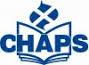 ‘Teaching Scotland’s Catholic Future’FAIRMONT HOTEL ST ANDREWSTHURSDAY 8 AND FRIDAY 9 SEPTEMBER 2016BOOKING FORM      Please TickIf you require Accommodation on Wednesday evening – Please contact Mrs Teresa M Verrecchia.Please contact or post booking form to: Teresa M Verrecchia                                                                    Conference Secretary                                                                    St Dominic’s Primary School                                                                    Petersburn Road                                                                    AIRDRIE                                                                    ML6 8DX                                                     Tel No:  01236 794818                                                     E-mail:  lindareilly@st-dominics.n-lanark.sch.ukInvoices will be posted for immediate payment.Head TeacherSchoolTown/PostcodeTelephoneE-mailDiocese  Entire Conference£240.00  Entire Conference sharing with:  Name:  School:£220.00Thursday Delegate£195.00Vegetarian Meal Required